Онлайн-турнир «Знатоки ВОИ»Как зарегистрироваться, как играть, как выигрывать
как не получить дисквалификацию.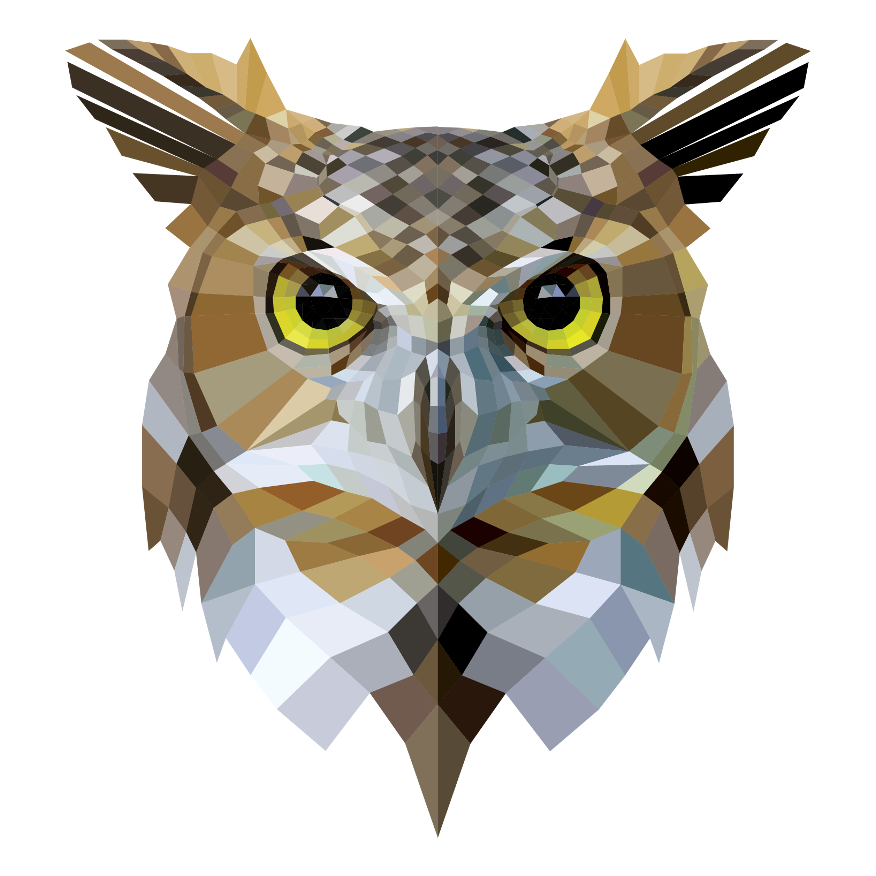 Что такое онлайн-турнирОнлайн-турнир «Знатоки ВОИ» – это интеллектуальная игра, берущая корни в спортивном «Что? Где? Когда?», но проходящая полностью в интернете. Онлайн-турнир может служить как отборочным туром для выхода в очный финал, так и полностью самостоятельным соревнованием.В турнире принимают участие несколько команд знатоков, письменно отвечающих на вопросы, опубликованные Ведущим. За правильные ответы командам начисляются баллы. После окончания турнира по сумме баллов формируется таблица победителей. Где проходит онлайн-турнирТурнир проводится на специально подготовленной площадке на форуме сайта Московской областной организации ВОИ. Адрес форума: mooovoi.org/forum/ Раздел: Интеллектуальная игра "Знатоки ВОИ"Подраздел с названием текущего турнира.Турниры прошлых лет всегда можно посмотреть в разделе Архив онлайн-турнировДля каждой команды в разделе турнира создаётся свой собственный закрытый игровой раздел, совпадающий с названием команды. «Закрытый» означает, что доступ к нему имеют только знатоки соответствующей команды и Ведущий. Ни команды соперников, ни другие посетители форума не увидят обсуждения и ответов до окончания турнира. В игровом разделе Ведущий публикует темы с текстом вопросов. Каждый вопрос в своей теме. Знатоки обсуждают вопрос в соответствующей теме, после чего капитан там же публикует ответ. Подробнее об игровом процессе в главе «Как играть»Когда всё это происходитТурнир для всех команд стартует в один день, объявленный заранее в объявлении на сайте или в почтовой рассылке. Каждая команда может выбрать час начала турнира и сообщить о нём Ведущему в заявке. После старта турнир продолжается 24 часа, в течение которых знатоки могут обсуждать все опубликованные вопросы и давать на них ответы. По прошествии 24 часов игровой раздел закрывается, больше обсуждать вопросы и давать там ответы нельзя. После завершения турнира у всех команд их игровые разделы открываются – можно пойти и узнать, как играли ваши соперники. Также Ведущий публикует тему с правильными ответами на вопросы и таблицу с результатами.Перед началом турнира знатоки зарегистрированных команд могут видеть в игровом разделе подраздел с названием своей команды и приветствием от ведущего. Чужих разделов ни видеть не должны. Это означает, что они всё правильно сделали и правильно зарегистрировались.За несколько часов до начала турнира ВСЕ игровые разделы будут закрыты, и знатоки перестанут видеть свой игровой раздел на форуме. Это сделано специально для публикации там вопросов. В назначенный час ваш раздел снова будет открыт, просто дождитесь старта. Как принять участиеИнтеллектуальные онлайн-турниры на форуме Московской областной организации ВОИ (МООО ВОИ) могут быть организованы как самой МООО ВОИ, так и другими региональными или местными организациями ВОИ по договорённости с МООО ВОИ. Организаторы турнира берут на себя оповещение членов своей организации ВОИ, желающих принять участие в игре. МООО ВОИ предоставляет техническую реализацию проведения турнира и услуги Ведущего. Принять участие в игре могут команды, составленные из членов региональных и местных ВОИ, или любые другие люди, допущенные до участия организаторами турнира. Знатоки самостоятельно объединяются в команды и подают заявки по форме, определённой организаторами турнира. Количество знатоков, количество и состав команд определяется организатором турнира. Обычно размер команды, пол и возраст знатоков никак не ограничены.Как правильно подать заявкуПрежде чем подать заявку знатоки должны самостоятельно собрать команду, выбрать капитана, название команды и девиз. После этого каждый знаток регистрируется на форуме МООО ВОИ по адресу: https://mooovoi.org/forum/index.php?action=register Подробнее про регистрацию на форуме смотрите в следующем разделе. После регистрации всех знатоков команды капитан заполняет и посылает Ведущему регистрационную заявку. В заявке обязательно указать следующие пункты:Название и девиз команды.Час начала турнира.ФИО знатоков.Имена Пользователей (Логины), под которыми знатоки зарегистрировались на форуме.Контактные данные капитана (и других знатоков по желанию).Типовая заявка для Ведущего добавлена в качестве Приложения к данному документу.Заявку с логинами надо послать Ведущему по адресу: chgk@mooovoi.org Также организаторы могут потребовать со знатоков именную заявку, содержащую персональные данные игроков и согласие на обработку этих персональных данных. Такая информация может потребоваться для отчёта перед вышестоящей организацией ВОИ. Форму Как зарегистрироваться на форуме МООО ВОИЧтобы зарегистрироваться на форуме, нужно в своём браузере пройти по ссылке: https://mooovoi.org/forum/index.php?action=register и заполнить простую регистрационную форму. Имя пользователя: ваш Логин, который используется для входа на форум. Придумайте его самостоятельно, если не хватает фантазии, используйте комбинацию имени и фамилии. Именно этот логин надо указать в заявке, которую ваша команда отправляет Ведущему. Желательно не использовать в Логине русские буквы и нестандартные символы. Администрация форума не гарантирует, что русские логины и пароли будут всегда стабильно работать в любых браузерах. После регистрации в настройках аккаунта можно выбрать Имя, которое будут видеть другие пользователи форума, и там использовать русские буквы в своё удовольствие. E-mail: ваш личный адрес электронной почты, на который придёт письмо с подтверждением регистрации, а также другие письма, например при запросе на смену пароля. Нельзя зарегистрировать нескольких пользователей на один и тот же адрес электронной почты. Пароль: нужно придумать и ввести пароль, который будет использоваться для доступа на форум вместе с логином. Старайтесь не использовать русские буквы. Ни Ведущий ни Администрация форума никогда не узнают ваш пароль, но всё равно старайтесь не использовать один и тот же пароль для почты, форума, соцсетей и других сайтов. Подтвердите пароль: введите тот же самый пароль ещё раз, чтобы убедиться, что вы нигде не опечатались и правильно запомнили пароль. Если после регистрации выяснится, что вы всё-таки забыли свой пароль, то его всегда можно сменить, пройдя по ссылке: https://mooovoi.org/forum/index.php?action=reminder для этого вам потребуется помнить либо логин, либо адрес электронной почты, на который вы регистрировались.  Организация ВОИ: это необязательный пункт, но если вы его заполните, то в случае возникновения проблем Ведущему будет проще отыскать и отличить вас среди толп спаммеров, пытающихся пролезть на форум каждый день. Для сокращения количества спаммеров на форуме используется система визуальной проверки. Для её прохождения надо ответить на три простых вопроса. Правильные ответы: слон, зеликов, 6После этого надо нажать на кнопку «Регистрация» и дождаться подтверждающего письма. Далее есть два пути для активации вашей учётной записи:Первый – послать Ведущему заявку с логинами вашей команды. После чего ваша учётная запись будет активирована вместе с регистрацией всей команды на турнир. Второй – написать лично Ведущему по адресу chgk@mooovoi.org письмо следующего содержания: «Я такой-то знаток из такой-то команды, зарегистрировался на форуме МООО ВОИ под таким логином. Пожалуйста, активируйте мою учётную запись.»После активации вы сможете писать сообщения на форуме и принимать участие в игре. А после регистрации вашей команды капитан получит письмо о том, что ваш игровой раздел готов. После чего ваша команда сможет туда зайти и там общаться друг с другом и с Ведущим вдали от посторонних глаз.Что, если я не вижу игрового раздела с названием нашей команды?Для начала отставить панику. Удостоверьтесь, что вы вошли на форум под своим логином. В верхнем левом углу должен быть приветственный текст: «Здравствуйте, ВашЛогин». Если там вместо логина написано: «Добро пожаловать, Гость,» - значит вы не вошли.Проверьте, что это именно тот логин, который ваша команда указала в заявке. Ведущий, конечно, обладает феноменальными способностями к дедукции, и телепатии, но всё равно не всегда может отыскать знатоков чьи логины не совпадают с заявленными. Проверьте, что вас записали в нужную команду. Для этого напишите любое сообщение, например, в теме «Регистрация и вопросы» в игровом разделе турнира. И под вашим именем будет отображаться название команды. Если не будет, значит вас либо вас не добавили в команду, либо ваша команда ещё не зарегистрирована. Можете написать ведущему письмо на почту chgk@mooovoi.org, либо личное сообщение на форуме, либо сообщение в теме «Регистрация и вопросы» (она для этого и предназначена). Смотрите скриншот. 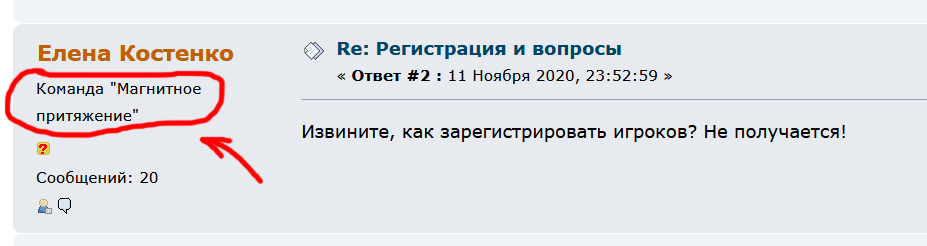 Если турнир для других команд уже начался, а ваш час старта ещё не пробил, то ваш игровой раздел также будет скрыт, так как там уже лежат опубликованные вопросы. Просто дождитесь старта, и ваш игровой раздел появится.Домашнее заданиеПо традиции в качестве разминки мы просим все команды выполнить небольшое домашнее задание. Обычно нужно придумать несложный вопрос по определённым правилам. Потом во время турнира эти вопросы будут заданы всем командам, и вам придётся отвечать на вопросы, придуманные соперниками, а они будут отвечать на ваш. За выполненное домашнее задание команды получают максимальный доступный балл автоматически.  Выполненное домашнее задание нужно до начала турнира послать Ведущему по адресу chgk@mooovoi.org Слишком поздно высланное домашнее задание не участвует в турнире и за него не начисляются бонусные баллы. Точное условие домашнего задания и крайний срок отправки вам сообщит организатор турнира на сайте по телефону или в почтовой рассылке.Как игратьЕсли вы и ваша команда успешно зарегистрировались и выполнили домашнее задание, то осталось самое простое – сыграть в игру.  В игровом разделеПерво-наперво надо дождаться дня и часа начала турнира, который указан в вашей заявке. После этого в X часов 00 минут смело переходите по ссылке, которую Ведущий прислал вашему капитану, и вы окажетесь в игровом разделе вашей команды. Или просто заходите в игровой раздел турнира и раздел вашей команды уже будет там вас поджидать. Если в час X игровой раздел команды так и не появился, не спешите отчаиваться, подождите пару минут и обновите страницу. Ваши часы и часы Ведущего могут не очень точно совпадать. Если не помогло, то только тогда начинайте писать гневные письма Ведущему. Если вас пустило в игровой раздел, вы это сразу поймёте, так как увидите множество тем с вопросами. Все темы пронумерованы, и вопросам даны названия, так что не запутаетесь. Кроме того, есть тема с приветствием от Ведущего. В этой теме приведена краткая выжимка из данного мануала, кроме того в ней можно задавать вопросы Ведущему, если вам что-то непонятно в игровом процессе. Естественно, Ведущий не будет давать подсказок и пояснять тексты вопросов. Читайте вопросыКаждый игровой вопрос опубликован в своей теме. Очень внимательно читайте текст вопроса и отвечайте строго на то, о чём вас спрашивают, а не на то, что вам кажется. Ключевые моменты Ведущий даже специально выделяет заглавными буквами или жирным шрифтом. Кроме того, синим цветом выделена та фраза, на которую нужно непосредственно дать ответ. В тексте вопроса могут встречаться дополнительные подсказки, как к этому вопросу, так и к другим вопросам. Кроме того, подсказки могут содержаться и в названиях вопросов, но могут и не содержаться. Если вопрос предполагает особый формат ответа, то он обязательно будет описан в тексте.Интерактивные вопросы. Бывают вопросы, представляющие собой интерактивную игру с Ведущим, в которой вы пишете некое предположение, согласно правилам, описанным в вопросе, через некоторое время Ведущий даёт вам ответ, вы делаете следующее предположение и так далее, пока вопрос не будет разгадан. Ведущий - не робот, потому не всегда будет отвечать мгновенно. Но если он молчит больше 15 минут, то можно его поторопить, либо продублировав свой вариант, либо написав Ведущему личное сообщение, если предыдущее действие не дало результата.К интерактивным вопросам относятся «Словарные быки и коровы», «Данетки» и некоторые другие виды. Обсуждайте вопросыТемы с вопросами предназначены для того, чтобы знатоки вашей команды могли их там не только прочитать, но и обсудить, выдвигая различные версии, и прийти к окончательному решению. Ваше обсуждение во время турнира не увидит никто кроме Ведущего. Однако после турнира все разделы и темы будут открыты, и результаты ваших мозговых усилий предъявят публике и сохранят для потомков. Будьте вежливы и сдержаны на эмоции. Старайтесь писать без ошибок, так как знатокам запрещено исправлять свои сообщения.Ведущий внимательно отслеживает ход рассуждений и может начислять дополнительные баллы командам, которые были на верном пути, но в итоге дали неправильный ответ. Отвечает капитанПосле того, как в результате командного обсуждения вы окончательно убедились, что ваш вариант ответа самый правильный и окончательный, капитан должен просигнализировать об этом Ведущему. Для этого капитан должен написать волшебную фразу следующего содержания:Наш ответ: ПушкинПисать надо обязательно синим цветом. Тогда Ведущий поймёт, что это окончательный вариант и зачтёт именно его, а не один из предложенных ранее вариантов. Для того, чтобы сделать текст синим, его надо выделить мышкой и выбрать из выпадающего меню в правом-верхнем угла окна редактора синий цвет.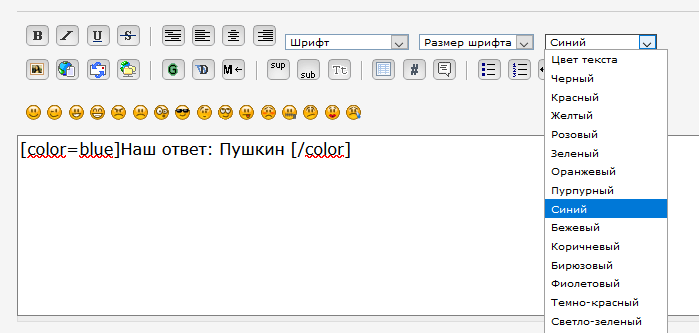 Другой вариант – обрамить ответ специальными тегами: [color=blue] Ваш_ответ [/color]Чтобы не вводить Ведущего в заблуждение, не используйте синий цвет шрифта в обсуждении. Только капитан с его помощью должен давать окончательный ответ. Исключение могут представлять интерактивные вопросы, в которых нужно давать несколько синих ответов для диалога с ведущим. Там правила оформления ответов будут расписаны в самом тексте вопроса.  Ведущий достаточно лояльно относится к командам новичков, которые не до конца понимают правила оформления ответа, и постарается разобраться, что же они имели в виду, даже если правила нарушены. Однако только чёткое и правильное оформление ответа гарантирует, что Ведущий зачтёт именно его, а не что-то другое. Правила и запретыВ онлайн-турнирах «Знатоки ВОИ» не так уж много правил, которые можно нарушить с негативными последствиями для себя и команды. Однако они есть и рекомендуется с ними внимательно ознакомиться, прежде чем приступать к игре.Что можноВ отличие от спортивного «Что? Где? Когда?» знатокам разрешается пользоваться для ответа на вопросы любыми источниками информации: Википедией и другими сайтами, поиском в Гугле и Яндексе, любыми книгами, справочниками и другой печатной продукцией.Постарайтесь не спрашивать совета у знакомых, не являющихся членами вашей команды. Это тяжело проверить, но мы полагаемся на вашу честность и спортивную заинтересованность. Лучше возьмите этих людей в команду сразу. Пусть им тоже будет интересно. Что нельзяКатегорически запрещается публиковать тексты вопросов до окончания турнира в открытом доступе в интернете. И тем более нельзя просить помощи в решении вопросов у посторонних людей на других форумах и всяких сервисах типа «Ответы мэйл.ру». Этим вы подставляете не только свою команду, лишая её интереса самостоятельного разгадывания, но и других знатоков, которые могут случайно наткнуться на эти ответы в сети. Командам, замеченным в нарушении этих правил, не будут зачтены ответы на «засвеченные» вопросы. В случае многократных и злостных нарушений, команда может быть полностью дисквалифицирована и отстранена от участия в турнире.Также большая просьба ко всем знатокам, обладающим продвинутыми хакерскими навыками, не пытаться влиять на работоспособность сайта и форума МООО ВОИ, не взламывать аккаунты Ведущего, Администратора и других знатоков и не мешать проведению турнира любыми другими способами. Всё-таки это дружественная игра, а не война. А за такие действия могут наступать уже не игровые, а вполне уголовные последствия. ЧаВо (Частые Вопросы)Вопрос: Почему игра проходит на сайте Московской области? Мы же из другого региона!Ответ: Московская областная организация ВОИ проводит онлайн-турниры с 2012 года, имеет специально подготовленную площадку и опытного Ведущего. По договорённости с МООО ВОИ другие организации могут проводить там турниры. И раз вы читаете этот текст, то это именно ваш случай. Никто не мешает вашей организации создать собственную площадку и проводить турниры там, специалисты МООО ВОИ всегда готовы оказать консультационную поддержку. Вопрос: А по какому времени нам указывать начало игры, по местному или Московскому?Ответ: Лучше конечно по Московскому. Так как кроме вас в игре могут принимать участие знатоки из других часовых поясов и хорошо бы придерживаться единого формата, чтобы никто не запутался. Но в любом случае уточняйте в заявке, какой часовой пояс вы имеете в виду. Вопрос: Нам не нравится ваш форум. Можно мы будем обсуждать вопросы в закрытой группе вКонтакте / Вотсапе / соберёмся дома у Капитана, а потом просто напишем правильные ответы? Ответ: Это не запрещено правилами, но в таком случае вам будет труднее отвечать на интерактивные вопросы. Также Ведущий не сможет следить за ходом обсуждения и не добавит вам баллов, в случае, если вы были на пороге правильного ответа, но немного не докрутили. Вопрос: Можно мы не будем регистрироваться всей командой, а зарегистрируем на форуме только капитана?Ответ: Можно, но такой подход вызовет те же проблемы, что были озвучены в предыдущем пункте. Да и вашим коллегам из других команд было бы интересно посмотреть, как вы играли, а вам наверняка интересно глянуть, как дошли до ответов они. Плюс по статистике команды, которые регистрируются в полном составе и активно обсуждают вопросы в своём игровом разделе на форуме набирают больше баллов и занимают более высокие места. Вопрос: А если мы всё-таки спросим ответы у умных людей в интернете, и никто не узнает?Ответ: Тогда вам будет стыдно, а все лавры победителей достанутся умным людям из интернета. Но почти всегда среди этих умных людей оказывается кто-нибудь из ваших соперников, и тогда все узнают. Вопрос: Почему тут так мало Часто задаваемых Вопросов?Ответ: Задавайте больше, и мы их обязательно добавим.  Пример типовой заявки на игруЗАЯВКА
на участие в Онлайн-турнире Название_ТурнираДата_проведения_турнираЗаявку высылать на адрес chgk@mooovoi.orgЭнскаярегиональная/местная организация ВОИКоманда:Наша_Мега_КомандаНаш Девиз:Мы всех победим!Час начала игры:12-00 (по Московскому времени)№ ппФамилия, ИмяЛогин на форуме МООО ВОИРоль в команде1Иванов Иванi_IvanКапитан2Петрова МашаMaryPЗнаток3Семецкий ЮрийчупакабраЗнаток4Умная Ольга356453255Знаток5Знаток6ЗнатокКонтакты для связи с капитаном (E-Mail, WhatsApp, Телеграм или любые другие):Контакты для связи с капитаном (E-Mail, WhatsApp, Телеграм или любые другие):Контакты для связи с капитаном (E-Mail, WhatsApp, Телеграм или любые другие):Контакты для связи с капитаном (E-Mail, WhatsApp, Телеграм или любые другие):i_ivan@mail.rui_ivan@mail.rui_ivan@mail.rui_ivan@mail.ru